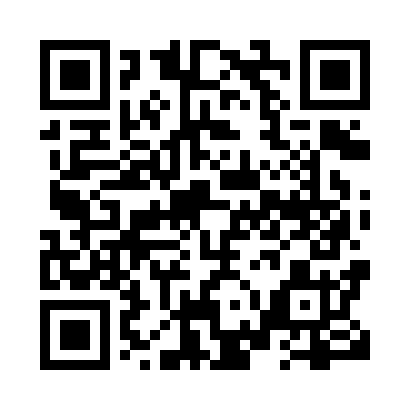 Prayer times for Gods Lake, Manitoba, CanadaWed 1 May 2024 - Fri 31 May 2024High Latitude Method: Angle Based RulePrayer Calculation Method: Islamic Society of North AmericaAsar Calculation Method: HanafiPrayer times provided by https://www.salahtimes.comDateDayFajrSunriseDhuhrAsrMaghribIsha1Wed3:255:361:146:258:5211:032Thu3:245:341:146:268:5411:043Fri3:235:321:136:278:5611:054Sat3:225:301:136:288:5811:065Sun3:215:281:136:299:0011:076Mon3:205:261:136:309:0111:087Tue3:195:241:136:329:0311:088Wed3:185:221:136:339:0511:099Thu3:175:201:136:349:0711:1010Fri3:165:181:136:359:0911:1111Sat3:155:161:136:369:1011:1212Sun3:145:151:136:379:1211:1313Mon3:135:131:136:389:1411:1414Tue3:125:111:136:399:1611:1515Wed3:115:091:136:409:1811:1516Thu3:115:081:136:419:1911:1617Fri3:105:061:136:429:2111:1718Sat3:095:041:136:439:2311:1819Sun3:085:031:136:449:2411:1920Mon3:075:011:136:459:2611:2021Tue3:075:001:136:469:2811:2122Wed3:064:581:136:479:2911:2123Thu3:054:571:136:489:3111:2224Fri3:054:561:146:489:3211:2325Sat3:044:541:146:499:3411:2426Sun3:044:531:146:509:3511:2527Mon3:034:521:146:519:3711:2528Tue3:034:511:146:529:3811:2629Wed3:024:501:146:529:3911:2730Thu3:024:491:146:539:4111:2831Fri3:014:481:146:549:4211:28